ОТЧЕТ О НАУЧНО-ИССЛЕДОВАТЕЛЬСКОЙ РАБОТЕна тему: «Стратегия социально-экономического развития Краснокамского муниципального района Пермского края на период 2016-2030 годы»Раздел 5. Инвестиционная стратегия Краснокамского муниципального района на период 2016-2030 годы5.1. Оценка стратегически значимых количественных и качественных характеристик экономики Краснокамского муниципального района на момент разработки Инвестиционной стратегииО методологии оценки стратегически значимых количественных и качественных характеристик экономики Краснокамского муниципального района на момент разработки Инвестиционной стратегииОценку стратегически значимых количественных и качественных характеристик экономики Краснокамского муниципального района на момент разработки Инвестиционной стратегии, проводимую в дополнение к уже сформированным в рамках разработки Стратегии социально-экономического развития Краснокамского муниципального района на период 2016-2030 гг. целесообразно проводить относительно муниципальных образований, как Пермского края, так и иных субъектов Российской Федерации. При этом, как муниципальные образования, так и субъекты РФ должны быть схожи по ряду характеристик. В данных целях разработчиками Инвестиционной стратегии были выбран ряд субъектов Российской Федерации, схожих с Пермским краем по уровню социально-экономического развития, а именно – объема ВРП на душу населения. Далее в отобранных субъектах РФ были выбраны муниципальные образования, которые находятся примерно в тех же условиях, что и Краснокамский МР. Данными условиями были: близость к административному центру субъекта РФ, сопоставимая численность населения и наличие относительно крупного административного центра муниципального района. Следует отметить, что требование наличия административного центра муниципального района было опциональным, то есть ряд районов (такие, как Пермский, Томский (Томская область), Кинельский (Самарская область)) не имеют административного центра, однако включены в ряд рассматриваемых районов, так как являют собой пример концентрации усилий на развитии сельских и городских поселений района. Также в целях оценки включены ряд городских округов: городские округа Свердловской области (ввиду соответствующей практики административно-территориального деления именно в данном субъекте РФ), а также городской округ Пермь, который исследовался для выработки возможностей кооперации Краснокамского МР и ГО Пермь. Таким образом, для целей оценки выбраны муниципальные образования, приведенные в таблице ИС1.Таблица ИС1. Муниципальные образования, относительно которых проводилась оценка экономики Краснокамского МРДля целей оценки дополнительных параметров экономики, не рассмотренных ранее в рамках стратегии социально-экономического развития Краснокамского муниципального района на период 2016-2030 гг. использовались следующие источники данных:- База данных показателей муниципальных образований для формирования значений различных показателей за 2010-2014 гг.;- Информационно-аналитическая система ФИРА ПРО для сбора актуальных сведений о выручке организаций, функционирующих в МО, по итогам 2013 года. Данная информация использовалась для оценки структуры и достигнутого уровня развития экономики исследуемых муниципальных образований.В настоящем разделе приведен аналитический текст по ряду дополнительных показателей оценки (в дополнение к уже сформированному проекту Стратегии социально-экономического развития Краснокамского МР на период 2016-2030 гг.). Ряд данных приведен в Приложении Б, в полном объеме использовавшиеся базы данных передаются Заказчику в электронной форме.При анализе качественных характеристик экономики использовались материалы, размещенные на портале Администрации Краснокамского муниципального района. Аналитическая оценка стратегически значимых количественных и качественных характеристик экономики Краснокамского муниципального района на момент разработки Инвестиционной стратегииНа основании комплексного анализа показателей развития экономики можно сделать вывод, что существующая структура организаций Краснокамского МР обеспечивает средние темпы развития экономики. Так, по итогам 2013 года, средний размер выручки организаций всех отраслей экономики, зарегистрированных в Краснокамском МР, составлял 223 232 рублей в расчете на душу населения, что обеспечивает району 13 место среди сравниваемых муниципальных образований. По абсолютным же цифрам Краснокамский район находится на 12 месте с результатом в 15 900 278 тысяч рублей ежегодной совокупной выручке организаций. Следует отметить, что в обоих случаях район уступает близлежащим Добрянскому и Пермскому муниципальным районам, а также следующим муниципальным образованиям из других регионов страны: городские округа Свердловской области, Лаишевский МР, Емельяновский МР, Томский МР, Яковлевский МР, Березовский МР, Высокогорский МР. Таким образом, объем экономики района недостаточно высок как в абсолютных, так и в относительных значениях, чтобы говорить о лидерстве. Та же ситуация проецируется и, соответственно, на местный бюджет: по расходам и доходам на душу населения район находится на 15 месте из 18 возможных, отставая от хотя бы среднего по выборке значения на 25%. Те же выводы можно сделать и рассмотрев результаты работы организаций в отраслевом разрезе: Краснокамский МР имеет также средние значения показателей по отраслям сельского хозяйства (9 место из 18), обрабатывающих производств (9 место), коммунального хозяйства (8 место), строительства (14 место), торговли (10 место), транспорта и связи (9 место), оказания услуг (9 место). Что касается факторов развития экономики, то и в данном случае Краснокамский район не находится в числе лидеров:11 место по инвестициям в основной капитал в расчете на душу населения;10 место по объемам отгрузки товаров собственного производства, выполнено работ и услуг собственными силами (без субъектов малого предпринимательства) в расчете на душу населения;10 место по количеству выданных разрешений на строительство в расчете на 10 000 человек населения;13 место по количеству выданных разрешений на ввод объектов в эксплуатацию в расчете на 10 000 человек населения;14 место по индексу производства продукции сельского хозяйства (в сопоставимых ценах; в процентах к предыдущему году);10 место из 13 (по остальным МО данные отсутствуют) по показателю «Ввод в действие жилых домов на территории муниципального образования в расчете на душу населения».Как видно из приведенной выше информации, недостаточно высокая результативность мероприятий обусловлена, в том числе, невысоким уровнем инвестиционной активности, в том числе, невысокими темпами строительства.Экономика Краснокамского района имеет достаточно диверсифицированную структуру, а лидирующими в ней являются следующие отрасли (за исключением отраслей торговли, совокупный объем выручки по отрасли более 150 миллионов рублей за 2014 год, в порядке убывания):сельское хозяйство, охота и предоставление услуг в этих областях;производство прочих неметаллических минеральных продуктов;производство машин и оборудования;производство целлюлозы, древесной массы, бумаги, картона и изделий из них;операции с недвижимым имуществом;деятельность сухопутного транспорта;строительство;производство готовых металлических изделий;химическое производство;производство резиновых и пластмассовых изделий;производство, передача и распределение электроэнергии, газа, пара и горячей воды;производство автомобилей, прицепов и полуприцепов.При принятии в расчет отраслей торговли, картина выглядит следующим образом: отрасли торговли генерируют 18% выручки района, отрасли обрабатывающих производств –61%, а отрасль сельского хозяйства формирует 10,1%. Что же касается структуры занятости организаций в Краснокамском МР, то порядка 35% работников в муниципальном образовании заняты в бюджетном секторе, а оставшаяся структура сложилась в пользу отраслей обрабатывающего производства (33%), сельского хозяйства (9%), транспорта и связи (6%). При этом следует отметить разнонаправленную динамику значений показатели структуры занятости. Так, по сравнению с 2010 годом в 2014 году существенно (на 10% и более) сократилась занятость в следующих отраслях: сельское хозяйство, производство и распределение электроэнергии, газа и воды, гостиницы и рестораны, финансовая деятельность, операции с недвижимым имуществом, аренда и предоставление услуг. При этом темпы падения занятости в отрасли сельского хозяйства ниже, чем в иных муниципалитетах (17% в районе против 41% в целом). В то же время, наблюдается резкое сокращение занятости в сфере оказания услуг – на 35%, тогда как по исследуемым МО значение данного показателя увеличилось на 4%. Следует также отметить взрывной рост занятости в сфере добычи полезных ископаемых: за 5 лет темп роста составил 2000%, что, однако, не вывело данную отрасль на сколько-нибудь лидирующие отрасли в районе по структуре занятости. Основополагающая отрасль района – обрабатывающие производства – показала стабильные результаты: число работников отрасли увеличилось за 5 лет на 2%, что, однако, меньше, чем в сопоставимых муниципалитетах (увеличение на 13%).Основными организациями Краснокамского муниципального района (по объему годовой выручки; выручка превышает 75 миллионов рублей за 2014 год) среди зарегистрированных в муниципальном образовании являются компании, приведенные в таблице ИС2.Таблица ИС2. Основные организации Краснокамского муниципального района (топ-20)По факту формирования количественной информации об экономике Краснокамского района, целесообразно также в настоящем разделе привести также информацию о качественных характеристиках экономического положения экономики Краснокамского муниципального района. Краснокамский муниципальный район занимает центральное положение в Пермском крае. Его территория расположена на правом берегу реки Кама. На западе  граничит с Нытвенским районом, на севере – с Ильинским и Добрянским, на юге и юго-востоке – с г. Пермью и Пермским районом.Площадь, занимаемая районом, составляет 957 кв.км. Протяженность территории с севера на юг – ., а с востока на запад – . Административный  город Краснокамск.Краснокамский муниципальный район занимает выгодное экономико-географическое положение в крае - через его территорию проходит Камский судоходный путь, автодорога федерального значения Казань-Пермь-Екатеринбург и железная дорога Москва-Владивосток.Расстояние до: г. Москва – , г. Ижевск – , г. Киров – 482 км, г. Екатеринбург , г. Казань – , г. Уфа – , г. Челябинск – , г. Тюмень – .Территорию муниципального района образуют 2 городских и 2 сельских поселения – Краснокамское городское поселение, Оверятское городское поселение (административный центр - п. Оверята), Майское сельское поселение (п. Майский) и Стряпунинское сельское поселение (с. Стряпунята).Муниципальный район располагает природными ресурсами: запасами торфа (35 месторождений - 29238 тыс. тонн), кирпичной глины (5649 тыс.м3), песчано-гравийной смеси (2304 тыс.м3), песок строительный (6000 тыс.м3), минеральные удобрения для известкования кислых почв (гажа) (3269,8 тыс.м3).Краснокамский муниципальный район имеет три вида транспортных путей: автомобильный, железнодорожный и водный. По территории района проходит федеральная автомагистраль «Екатеринбург – Пермь – Казань», протяженность федерального участка составляет . Общая протяженность муниципальных автомобильных дорог в границах Краснокамского муниципального района составила , основная доля имеет асфальтированное покрытие. Муниципальный район связан с областным центром – г. Пермь регулярным пассажирским автотранспортным сообщением. По территории района проходит железная дорога «Владивосток – Москва», наиболее крупные железнодорожные узлы – станции Краснокамская, Оверята, Шабуничи. Река Кама также обеспечивает грузовые перевозки речным транспортом.Сфера образования муниципального района включает в себя:17 общеобразовательных учреждений;31 дошкольное образовательное учреждение;2 учреждения среднего специального образования – Краснокамский многопрофильный техникум и Западно-Уральский технологический техникум;1 учреждение высшего образования - филиал Международного института экономики и права (МИЭП).Профессиональная подготовка осуществляется в муниципальном районе по следующим направлениям:- Закройщик;- Коммерция (по отраслям);- Мастер общестроительных работ;- Мастер отделочных строительных работ;- Монтаж и техническая эксплуатация промышленного оборудования;- Монтаж и эксплуатация внутренних сантехнических устройств, кондиционирования воздуха и вентиляции;- Парикмахер;- Повар, кондитер;- Сварочное производство;- Сварщик (электросварочные и газосварочные работы);- Сестринское дело;- Станочник (металлообработка);- Техническая эксплуатация и обслуживание электрического и электромеханического оборудования;- Технология продукции общественного питания;- Экономика и бухгалтерский учет.В отношении туристской привлекательности стоит отметить, что на территории Краснокамского муниципального района располагаются горнолыжные трассы: «Увал» и «Майская гора». Для поддержания здоровья в районе функционируют 2 санатория-профилактория: «Вита» и «Атлант». Туристы могут остановиться в одной из трех гостиниц: «Кама», «Кедр», «Солнечная Аджария».На территории Краснокамского муниципального района находится 8 электроподстанций общей мощностью 108,75 мегаватт, средняя загруженность подстанций 75%, все подстанции находятся в собственности МРСК Урала «Пермэнерго». ГАЗОСНАБЖЕНИЕОсновным источником питания природным газом Краснокамского муниципального района является ГРС - 2 (Крым) по газопроводу d 530*8,0 мм Р = 1,2 МПА.Уровень газификации населения природным и сжиженным газом на территории Краснокамского муниципального района на составляет 88.5% (в том числе природным газом 84,5%).ТЕПЛОЭНЕРГЕТИКАВ Краснокамском муниципальном районе обеспечение жилищного фонда и объектов социальной сферы тепловой энергией осуществляется от имеющихся теплоносителей: Закамская ТЭЦ-5 в г. Краснокамске и 12 котельных.Распределение тепловой энергии в жилищном фонде и объектах социальной сферы осуществляется от 16 центральных тепловых пунктов. ВОДОСНАБЖЕНИЕ В Краснокамском муниципальном районе насчитывается 9 источников централизованного водоснабжения.В районе утвержден план создания объектов инфраструктуры Краснокамского муниципального района на 2014-2015 гг. (по факту в плане имеются объекты со сроком реализации в 2019 году). В соответствии с данным планом предполагается существенно улучшить энергетическую, транспортную, коммунальную, инженерную и социальную инфраструктуру.В районе сформирована инвестиционная инфраструктура в виде производственных площадок brownfield и greenfield. Сформировано 2 brownfield площадки (на мощностях ОАО «КЗМС») и 7 greenfield площадки в городе Краснокамске и Стряпунинском сельском поселении.На момент формирования Инвестиционной стратегии в муниципальном районе реализуются или планируются к реализации следующие инвестиционные проекты:Таблица ИС3. Перечень инвестиционных проектов, реализуемых в Краснокамском МР.Кроме того, в качестве предложений для потенциальных инвесторов в муниципальном районе сформированы следующие проекты:Городская эспланада по проспекту Маяковского в г. Краснокамске.Рекультивация свалки ТБО г. Краснокамска.Планировка прибрежной зоны р. Кама и устья р. Пальта в городе Краснокамске с рабочим проектом озеленения.Рядом организаций Краснокамского района также планируются к реализации долгосрочные инвестиционные проекты. В частности, организациями предоставлена информация о следующих проектах:- разработка и внедрение комплекса оборудования и технологии окраски в соответствии с европейскими требованиями износостойкости и экологической безопасности защитных покрытий металлических деталей в производстве сельскохозяйственной техники (ОАО «Краснокамский РМЗ»);- создание двух производств «с нуля» и модернизация действующего производства с переводом свиней на сухое кормление (ОАО «Пермский свинокомплекс»).В Краснокамском муниципальном районе продолжается работа по внедрению муниципального стандарта улучшения инвестиционного климата. В частности, сформированы следующие институциональные предпосылки для дальнейшего развития муниципального района в части привлечения инвестиций:- в 2014 году утвержден План создания объектов инфраструктуры и Плана создания инвестиционных объектов Краснокамского муниципального района на 2014-2015 гг.;- с 2014 года утверждена модель компетенций муниципальных служащих по привлечению инвестиций и работе с инвесторами в Краснокамском муниципальном районе;- утвержден порядок проведения оценки регулирующего воздействия проектов муниципальных нормативных правовых актов администрации Краснокамского муниципального района, затрагивающих вопросы осуществления предпринимательской и инвестиционной деятельности;- утвержден регламент сопровождения инвестиционных проектов по принципу «одного окна» на территории Краснокамского муниципального района».Таким образом, в настоящем разделе, в дополнение к уже представленному анализу в рамках Стратегии социально-экономического развития Краснокамского муниципального района на период 2016-2030 гг. сформирована оценка стратегически значимых количественных и качественных характеристик экономики Краснокамского муниципального района на момент разработки Инвестиционной стратегии. Приведенная в настоящем разделе информация является, в том числе, основной для последующей разработки Инвестиционной стратегии Краснокамского района.5.2. Конкурентные преимущества, особенности и ограничения района в сфере инвестиционного развития (SWOT – анализ)Результаты SWOT – анализа представлены на рисунках, приведенных ниже (рисунки ИС1-ИС4):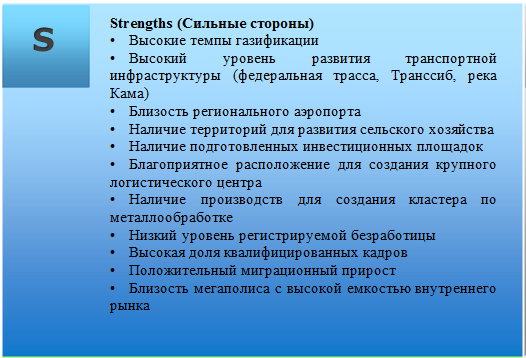 Рисунок ИС1. Сильные стороны Краснокамского муниципального района 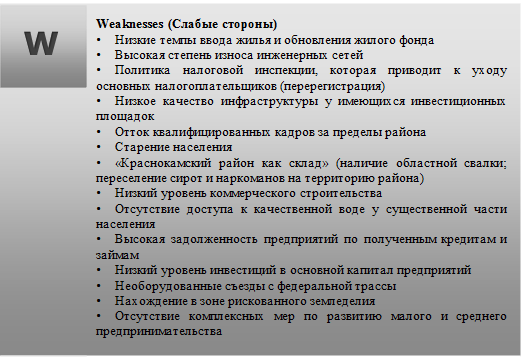 Рисунок ИС2. Слабые стороны Краснокамского муниципального района 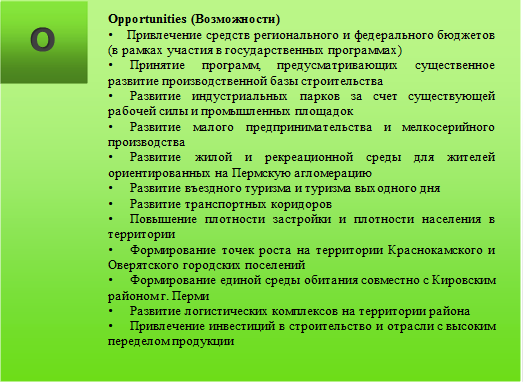 Рисунок ИС3. Возможности для развития Краснокамского муниципального района 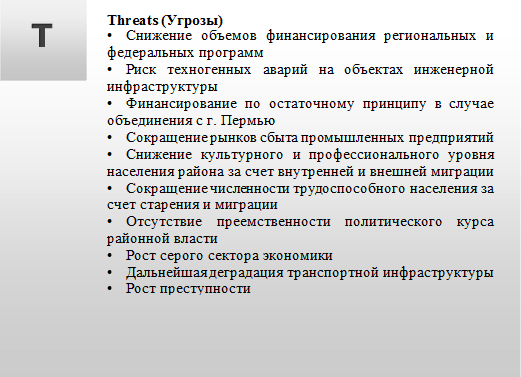 Рисунок ИС4. Угрозы для развития Краснокамского муниципального района Итоги проведения TOWS анализа позволяют выделить четыре возможные стратегии развития района на период до 2030 года (рисунок ИС5).TOWS МатрицаРисунок ИС5. Сводная матрица TOWSСтратегия, максимизирующая возможности - «Логистический центр Пермского края». Она  фокусируется на актуализации основных преимуществ города – транспортной доступности, развитости обрабатывающего сектора и близости к городу-миллионникуСтратегия ограничения угроз на основе внутренних сил - «Развитие рынков сбыта предприятий города на основе удешевления транспортной составляющей». Она фокусируется на необходимости ограничения одной из основных угроз города – упадка обрабатывающей промышленности на основе использования его транспортного потенциалаСтратегия минимизации слабостей на основе возможностей - «Экологичная жилая и рекреационная среда для жителей края, ориентированных на агломерацию». Эта стратегия фокусируется на минимизации слабостей города (низкое качество составляющих комфортной городской жизни, например, воды и жилья) на основе близости города к Перми.Стратегия минимизации слабостей и избегания угроз для развития района - «Комфортная городская среда, город-парк». Стратегия фокусируется минимизации слабостей и угроз развития города (низкое качество составляющих комфортной городской жизни, сокращение населения) 5.3. Цели и задачи инвестиционной политики муниципального районаПеред формированием исчерпывающего перечня целей и задач инвестиционной политики Краснокамского муниципального района целесообразно описать основные вызовы и целесообразный сценарий долгосрочного экономического развития муниципального образования. При этом, как видится, сценарии, рассматриваемые в рамках настоящей Инвестиционной стратегии должны быть дополняющими уже сформированные сценарии в рамках Стратегии социально-экономического развития Краснокамского района. Предполагается, что реализация Инвестиционной стратегии будет осуществляться в тесной взаимосвязи с территориями, граничащими с Краснокамским районом, то есть при реализации избранного в качестве приоритетного сценария «Агломерация». Необходимо отметить, что в рамках реализации настоящей Инвестиционной стратегии исполнителям следует стремиться к максимальной координации с близлежащими муниципальными образованиями в целях повышения экономического потенциала территории. В связи с этим рассмотрение будущего района в рамках настоящей Инвестиционной стратегии осуществляется на основе предпосылки неизбежности участия района в процессе агломерирования – происходящего ли в рамках соответствующей программы (более оперативно), либо же естественным путем (медленнее).В связи с тем, что основным исполнителем Инвестиционной стратегии Краснокамского района является администрация Краснокамского района, целесообразно рассматривать данный документ как основной документ, регулирующий долгосрочную инвестиционную политику органов местного самоуправления Краснокамского муниципального района. Таким образом, вызовы, сценарий, цели и задачи развития района подготовлены сквозь призму полномочий органов местного самоуправления.Исходя из вышеизложенного, основным вызовом для администрации Краснокамского муниципального района является низкий уровень бюджетной обеспеченности. На сегодняшний день объем доходов и расходов на душу населения в муниципальном районе существенно ниже, чем у сопоставимых муниципальных образований (см. первый раздел Инвестиционной стратегии). Таким образом, для обеспечения повышения качества жизни населения в районе требуется решить задачу по стимулированию роста бюджетной обеспеченности. Необходимо предпринять комплекс мер, направленных на повышение налогооблагаемой базы (НДФЛ, ЕНВД, единый сельскохозяйственный налог, патентная система налогообложения, земельный налог, налог на имущество физических лиц) путем стимулирования экономического роста и привлечения инвестиций. С другой стороны, следует максимизировать участие муниципального образования в программах федерального и регионального уровня. Третий путь – использование механизмов муниципально-частного партнерства. Этот механизм сейчас использует город Пермь, Елабужский муниципальный район, Пермский муниципальный район. Данный инструмент применяется для различных областей муниципальной деятельности: ЖКХ, дороги, энергетика, здравоохранение, культура, социальная сфера и т.д.Учитывая структуру экономики, вызовы и результаты SWOT-анализа, предлагается рассмотреть вариант «Промышленного развития» в качестве целевого сценария развития Краснокамского МР в рамках настоящей Инвестиционной стратегии. Настоящий сценарий базируется на сценарии «Агломерация» Стратегии социально-экономического развития Краснокамского муниципального района, а также учитывает наиболее выгодные варианты развития района: промышленное развитие (в рамках стратегии промышленного развития предполагает мобилизацию ресурсов для развития на территории устойчивого промышленного кластера) и развитие заселенности территории (в рамках стратегии развития заселенности территории предполагает концентрацию усилий на привлечении в территорию населения). Несмотря на то, что залогом стабильного развития муниципального образования являются оба данных фактора, на первоначальном этапе реализации настоящей Инвестиционной стратегии целесообразно выбрать в качестве приоритетного варианта опцию по концентрации на промышленном развитии Краснокамского муниципального района, так как он обеспечивает наиболее быстрый рост объема выпускаемой продукции, а также рост естественного и миграционного приростов населения. При этом производственные технологии в настоящее время не требуют существенного вклада (в аспекте объема) человеческого капитала. Дальнейшее же развитие муниципального образования (после 2025 года) будет базироваться на принципах необходимости повышения заселенности территории ввиду возможности развития новых отраслей промышленности и обеспечивающих отраслей малого предпринимательства. Задача пополнения бюджета требует стабильных налоговых поступлений. Таковые возможно обеспечить, в первую очередь, за счет создания кластера или группы организаций, классифицируемых как «среднетехнологичные высокого уровня». В таковых организациях, как правило, относительно высокий уровень заработной платы, которая выплачивается с полным соблюдением законодательства, что положительно влияет на пополнение доходной базы бюджета. Решение данной задачи достигается с использованием варианта «Промышленное развитие»; его реализация потребует увеличения расходов консолидированного бюджета на 30% по сравнению с равномерным распределением. Основные расходы будут приходиться на национальную экономику и бюджетные инвестиции. Однако, в среднесрочном периоде увеличение расходов приведет к увеличению поступлений в бюджет, главным образом, от налога на доходы физических лиц, который будут уплачивать разместившиеся на территории предприятия.Устойчивое превышение доходов над расходами позволит добиться стабильного профицита бюджета.Развитие высокотехнологичных отраслей, в свою очередь, представляется на территории района умозрительным, так как для этого отсутствует соответствующая образовательная база. В то же время, наличие учреждений среднего профессионального образования, при должном их развитии, сможет положительно сказаться на трудовом потенциале района. Близость города Краснокамска и Краснокамского района в целом к важным транспортным артериям позволит потенциальным инвесторам решать вопросы с дистрибуцией производимой ими продукции. Не следует забывать о существующем мощном драйвере экономики города Краснокамска – сельском хозяйстве. Развитие данной сферы также должно сопровождаться созданием на территории района производств, которые будут заполнять пустующие места производственной цепочки. При этом важно понимать, что центр прибыли производственных цепочек отраслей агропромышленного бизнеса находится на этапе продажи готового продукта, в связи с чем требуется максимизировать усилия по выпуску готовой продукции для последующей их поставки в федеральные и региональные продуктовые сети или в собственные продуктовые сети производителей.Долгосрочное развитие района будет строиться вокруг существующей структуры крупнейших организаций района, которые будут работать на поддержание и укрепление экономики МО, и новых организаций, привлеченных на территорию района. Не преуменьшая роли иных ведущих организаций Краснокамского муниципального района следует отметить три компании, которые можно признать модельными для долгосрочного развития района: ЗАО «ПКНМ-Краснокамск», ООО «Краснокамский ремонтно-механический завод», ЗАО «Пермский завод грузовой техники». Всех их объединяет производство продуктов в сегменте B2B, то есть для иных субъектов бизнеса. Также данные организации активно внедряют инновации и обладают достаточно современным оборудованием, чтобы составлять конкуренцию иным организациям в соответствующих отраслях. В качестве модельного инвестора, следует дополнительно выделить ООО «Краснокамский ремонтно-механический завод», являющееся совместным российско-итальянским предприятием, что обеспечивает доступ к международным рынкам технологий и финансирования. Для привлечения таковых организаций следует предпринять все возможные усилия: создавать соответствующую инфраструктуру, проводить презентации инвестиционного потенциала района на международном, федеральном, межрегиональном и региональном уровнях, постоянно модернизировать правовую базу в целях улучшения положения инвесторов. Практически все организации сельскохозяйственных организаций района сконцентрированы в административном центре района и в п. Майский. Следует развивать низовую предпринимательскую инициативу для формирования сельскохозяйственных организаций на территориях иных поселений района с целью создания экономических стимулов для закрепления населения на территории их текущего проживания. Иные отрасли будут развиваться за счет работы в них микропредприятий и малых предприятий. С учетом введения «надзорных каникул» для малого и среднего бизнеса и стабилизации ставок налогообложения, перед Краснокамским МР открывается исторический шанс существенно продвинуться в вопросе развития малого бизнеса на территории района. В первую очередь, администрации следует определить отраслевые приоритеты территории и принять программы по развитию соответствующих отраслей. Как было указано ранее, данными отраслями будут являться, преимущественно, отрасли обрабатывающего производства и сельского хозяйства. Во-вторых, организации малого и среднего бизнеса должны иметь возможность получать преференции муниципального и, возможно, регионального уровня для дальнейшего развития (снижение арендных ставок, упрощенный порядок предоставления земельных участков, консультационная помощь при подключении к коммуникациям и др.). При этом преференции должны иметь долгосрочный экономический эффект и, в среднесрочной перспективе (5-7 лет), приводить к положительному бюджетному эффекту для местных бюджетов. В-третьих, следует соотнести инфраструктуру поддержки предпринимательства в соответствии с определенными приоритетами экономики Краснокамского МР. Все виды поддержки, определенные Федеральным законом от 24.07.2007 № 209-ФЗ «О развитии малого и среднего предпринимательства в Российской Федерации», должны быть направлены на достижение эффекта в приоритетных отраслях экономики муниципального образования.Реализация стратегии будет достигаться путем достижения целей и решения задач, указанных в Таблице ИС4. Таблица ИС4. Система целей, задач и укрупненных мероприятий Инвестиционной стратегии5.4. Целевые индикаторы выполнения Инвестиционной стратегииПредполагается использование следующих индикаторов для оценки выполнения Инвестиционной стратегии. Приведенные индикаторы соответствуют предлагаемым целям и задачам (см. таблицу ИС5). Предполагается, что приведенные индикаторы нуждаются в уточнении и подготовке их целевых значений по факту согласования с Заказчиком перечня целей и задач.Таблица ИС5. Целевые индикаторы выполнения Инвестиционной стратегии5.5. Отраслевые и территориальные приоритеты инвестиционного развития района («точки роста», приоритетные инвестиционные проекты и др.)На период до 2030 года включительно основными точками роста при развитии Краснокамского МР будут выступать следующие структурные элементы экономики:существующие крупнейшие организации – лидеры экономики Краснокамского МР (ОАО "Пермский свинокомплекс", ОАО "Пермтрансжелезобетон", ЗАО "ПКНМ-Краснокамск", ООО "Целлюлозно-бумажный комбинат "Кама", ОАО "Краснокамский завод металлических сеток", ООО "Краснокамский ремонтно-механический завод", ЗАО "Карбокам", ООО "Камабумпром", ООО "Краснокамский машиностроительный завод");новые организации производственного (среднетехнологичные высокого уровня) малого и среднего бизнеса (новые организации) следующих отраслей:24.1 Производство основных химических веществ;24.2 Производство химических средств защиты растений (пестицидов) и прочих агрохимических продуктов;24.3 Производство красок и лаков;24.5 Производство мыла; моющих, чистящих и полирующих средств; парфюмерных и косметических средств;24.6 Производство прочих химических продуктов;24.7 Производство искусственных и синтетических волокон;29.1 Производство механического оборудования;29.2 Производство прочего оборудования общего назначения;29.3 Производство машин и оборудования для сельского и лесного хозяйства;29.4 Производство станков;29.5 Производство прочих машин и оборудования специального назначения;29.7 Производство бытовых приборов, не включенных в другие группировки;31.1 Производство электродвигателей, генераторов и трансформаторов;31.2 Производство электрической распределительной и регулирующей аппаратуры;31.3 Производство изолированных проводов и кабелей;31.4 Производство химических источников тока (аккумуляторов, первичных элементов и батарей из них);31.5 Производство электрических ламп и осветительного оборудования;31.6 Производство прочего электрооборудования;34.2 Производство автомобильных кузовов; производство прицепов, полуприцепов и контейнеров, предназначенных;34.3 Производство частей и принадлежностей автомобилей и их двигателей;35.5 Производство прочих транспортных средств и оборудования, не включенных в другие группировки.агропромышленный бизнес – средние, малые и микропредприятия с уклоном в заполнение текущих пустующих звеньев производственных цепочек, возможно, в кооперации с организациями ОАО "Пермский свинокомплекс", ООО "Труженик", а также с учетом приоритетов пространственного развития;организации малого и среднего бизнеса сфер торговли, услуг и туризма, за счет высокого качества оказания услуг предоставляющие возможность гражданам Краснокамского МР приобретать товары и получать услуги непосредственно в Краснокамском МР, а не в иных МО Пермского края.Вышеуказанные направления деятельности предлагается реализовывать в соответствии с правилами, приведенными в таблице ИС6.Таблица ИС6. Отраслевые и территориальные приоритеты инвестиционного развития района («точки роста», приоритетные инвестиционные проекты и др.)5.6. Оценка влияния реализации инвестиционных проектов на социально-экономическое развитие районаОценка влияния реализации инвестиционных проектов (в т.ч. и реализации Инвестиционной стратегии) на социально-экономическое развитие района осуществляется по степени достижения установленных целевых параметров инвестиционной политики.Администрация Краснокамского муниципального района является ответственной за контроль реализации Инвестиционной стратегии и соответствующих инвестиционных проектов. Оценка влияния реализации инвестиционных проектов на социально-экономическое развитие района осуществляется ежегодно и делится на первичную, вторичную и третичную. Первичная оценка влияния осуществляется по итогам рассмотрения степени достижения целей по итогам отчетного года.Вторичная оценка влияния осуществляется по итогам рассмотрения степени решения задач по итогам отчетного года.Третичная оценка влияния осуществляется по итогам рассмотрения степени мероприятий Инвестиционной стратегии.По итогам оценки влияния реализации инвестиционных проектов на социально-экономическое развитие района администрацией Краснокамского муниципального района и Экономическим советом при главе Краснокамского муниципального района делается общий вывод об уровне эффективности реализации Инвестиционной стратегии и инвестиционных проектов, а также осуществляется рейтингование органов местного самоуправления, которые принимают участие в оценке влияния инвестиционных проектов на социально-экономическое развитие района.Порядок проведения оценки влияния реализации инвестиционных проектов на социально-экономическое развитие района разрабатывается и утверждается Администрацией Краснокамского муниципального района при обязательном согласовании с Экономическим советом при главе Краснокамского муниципального района.Информация об оценке влияния реализации инвестиционных проектов на социально-экономическое развитие района размещается на официальном сайте Администрации Краснокамского муниципального района в информационно-телекоммуникационной сети «Интернет».5.7. Механизмы реализации Инвестиционной стратегииРеализация Инвестиционной стратегии Краснокамского МР подразумевает взаимодействие субъектов, участвующих в экономической жизни Краснокамского МР. К данным субъектам относятся:население Краснокамского МР;хозяйствующие субъекты;общественные организации, политические партии и движения;отраслевые ассоциации и объединения предпринимателей и хозяйствующих субъектов;органы исполнительной власти Пермского края;федеральные органы исполнительной власти, в том числе территориальные органы федеральных органов исполнительной власти.Механизмы реализации определяют взаимоувязанный комплекс мер, осуществляемых участниками реализации Инвестиционной стратегии Краснокамского МР, и представляют собой систему мероприятий по каждому приоритету, цели и задачи социально-экономического развитияРеализация Инвестиционной стратегии Краснокамского МР осуществляется в соответствии с определенной структурой целей, задач и мероприятий, определенных в разделе 3 настоящей Инвестиционной стратегии.	Базовый принцип, определяющий построение механизмы реализации Инвестиционной стратегии Краснокамского МР – принцип «баланса интересов», который подразумевает обеспечение соблюдения интересов федеральных органов исполнительной власти, органов исполнительной власти Пермского края, органов местного самоуправления и организаций, в том числе общественных, а также четкого разграничения полномочий и ответственности всех участников реализации Инвестиционной стратегии Краснокамского МР.Основными элементами такого механизма должны стать следующие принципы:Совершенствование организационно-функциональной структуры управления МО и ее ориентация на достижение стратегических целей.Особое место в механизме реализации Инвестиционной стратегии Краснокамского МР занимает применение программно-целевого метода управления, использование которого предполагает:соответствие муниципальных программ поставленным стратегическим целям и задачам в документах стратегического планирования;направленность действующих муниципальных программ на устойчивое развитие Краснокамского МР, выраженное в терминах конкурентоспособности МО, его инвестиционной привлекательности.Информационная и методическая поддержка подготовки и принятия управленческих решений.Необходимыми действиями по реализации Инвестиционной стратегии Краснокамского МР являются ее всестороннее публичное обсуждение и информирование деловых кругов и общественности о:целях, задачах и приоритетных направлениях Инвестиционной стратегии Краснокамского МР, и механизмах их достижения;решениях и действиях, принимаемых субъектами экономической деятельности для реализации Инвестиционной стратегии Краснокамского МР;ходе и результатах реализации Инвестиционной стратегии Краснокамского МР и степени эффективности принимаемых решений.Регулярный мониторинг целевых показателей Инвестиционной стратегии Краснокамского МР для оценки эффективности оценки деятельности органов исполнительной власти.Мониторинг позволит анализировать влияние различных факторов на реализацию Инвестиционной стратегии Краснокамского МР, развитие экономической и социальной ситуации в регионе.Сочетание стратегического и оперативного планирования. Сочетание стратегического и оперативного планирования представляет собой предварительное принятие решений, направленных на достижение требуемых результатов в перспективе, что позволит осуществить организацию и контроль за системой ключевых показателей управления качеством, анализ получаемой информации и прогнозирование результатов деятельности хозяйствующих субъектов, переход от жесткого планирования к гибкому реагированию на изменяющиеся условия.Обеспечение возможности корректировки Инвестиционной стратегии Краснокамского МР. Возможность корректировки Инвестиционной стратегии Краснокамского МР в зависимости от изменений состояния внешней и внутренней среды посредством корректировки муниципальных программ Краснокамского МР.Для успешного сочетания обозначенных принципов необходимо сформировать систему нормативных правовых актов, имеющих логическую связь и соподчиненность и регламентирующих применение конкретных методов и инструментов публичного регулирования, складывающуюся из следующих составляющих (на основе настоящей Инвестиционной стратегии Краснокамского МР):актуализация муниципальных программ Краснокамского МР: муниципальные программы Краснокамского МР должны быть взаимоувязаны с целями и приоритетами развития Краснокамского МР, определенными Инвестиционной стратегией Краснокамского МР, и являются крупными самостоятельными документами, имеющими собственные ресурсные источники и механизмы реализации;совершенствование индикативного планирования: совершенствование методов индикативного планирования необходимо для управления достижением целей Инвестиционной стратегии Краснокамского МР, обеспечения соответствия между краткосрочными и долговременными целями стратегического развития Краснокамского МР, а также возможности комплексной диагностики реализации данных целей развития;совершенствование нормативных правовых актов: совершенствование нормативных правовых актов позволит обеспечить обязательность территориального аспекта планирования при разработке планов деятельности органов власти, прежде всего тех направлений, где предусмотрено расходование бюджетных средств, а также муниципальных программ Краснокамского МР.5.8. Ожидаемые результаты реализации Инвестиционной стратегииВ качестве основных результатов реализации Инвестиционной стратегии ожидается:увеличение инвестиций в основной капитал (без субъектов малого предпринимательства) в расчете на 1 жителя;повышение ежегодного темпа роста выручки по организациям приоритетных отраслей в отдельности;увеличение объема доходов местного бюджета в расчете на 1 жителя;увеличение объема (в денежном выражении) отгрузки товаров собственного производства, выполнено работ и услуг собственными силами (без субъектов малого предпринимательства) в расчете на душу населения.В качестве дополнительных результатов реализации Инвестиционной стратегии ожидается:увеличение объема (в денежном выражении) проектов муниципально-частного партнерства в Краснокамском МР;создание индустриальных парков на территории Краснокамского МР;повышение числа участников торгов по имуществу и земельных аукционов на 1 лот;сокращение среднего срока предоставления земельных участков в Краснокамском МР субъектам бизнеса;повышение доли бюджетных инвестиций в общем объеме инвестиции в основной капитал (без субъектов малого предпринимательства) в расчете на 1 жителя;повышение востребованности и уровня работоспособность инвестиционного портала;повышение удовлетворенности руководителей организаций Краснокамского МР уровнем и доступностью трудовых ресурсов (по данным опроса);увеличение числа деловых ночевок в Краснокамском МР за год.Конкретные прогнозные значения ожидаемых результатов реализации Инвестиционной стратегии формируются после согласования с Заказчиком перечня целей, задач, мероприятий и индикаторов.Основные результаты реализации Инвестиционной стратегии Краснокамского МР приведены в таблице ИС7 в зависимости от сценария, который будет реализовываться на территории Краснокамского муниципального района.Таблица ИС7. Основные результаты реализации Инвестиционной стратегии Краснокамского МРОсновным механизмом реализации Инвестиционной стратегии Краснокамского МР является реализация плана мероприятий, который утверждается Администрацией Краснокамского МР.Устанавливается следующая структура плана мероприятий по реализации Инвестиционной стратегии Краснокамского МР:этапы реализации Инвестиционной стратегии Краснокамского МР, выделенные с учетом установленной периодичности бюджетного планирования в соответствии с федеральным законодательством;цели и задачи Инвестиционной стратегии Краснокамского МР, приоритетные для каждого этапа реализации Стратегии. Показатели реализации и их значения, установленные для каждого этапа реализации настоящей Стратегии;комплексы мероприятий и перечень муниципальных программ Краснокамского МР, обеспечивающие достижение долгосрочных целей, установленных Инвестиционной стратегией Краснокамского МР.Наименование МОСубъект РФКраснокамский МРПермский крайАмурский МРХабаровский крайБерезовский МРКрасноярский крайВысокогорский МРРеспублика ТатарстанГО БерезовскийСвердловская областьГО Верхняя ПышмаСвердловская областьГО Каменск-УральскийСвердловская областьГО ПермьПермский крайДобрянский МРПермский крайЕмельяновский МРКрасноярский крайЗеленодольский МРРеспублика ТатарстанКинельский МРСамарская областьЛаишевский МРРеспублика ТатарстанПермский МРПермский крайТомский МРТомская областьШебекинский МРБелгородская областьШелеховский МРИркутская областьЯковлевский МРБелгородская областьНаименование организацииОтрасльОАО "Пермский свинокомплекс"Разведение свинейОАО "Пермтрансжелезобетон"Производство изделий из бетона для использования в строительствеЗАО "ПКНМ-Урал"Производство насосов для перекачки жидкостей и подъемников жидкостейООО "Целлюлозно-бумажный комбинат "Кама"Производство бумаги и картонаОАО "Краснокамский завод металлических сеток"Производство прочих пластмассовых изделийООО "Краснокамский ремонтно-механический завод"Обработка металлов и нанесение покрытий на металлы; обработка металлических изделий с использованием основных технологических процессов машиностроенияЗАО "Карбокам"Производство пластмасс и синтетических смол в первичных формахООО "Камабумпром"Производство целлюлозы, древесной массы, бумаги и картонаООО "Краснокамский машиностроительный завод"Производство неэлектрических печей, горелок и устройств для нихЗАО "Пермский завод грузовой техники"Производство автомобильных кузовов; производство прицепов, полуприцепов и контейнеров, предназначенных для перевозки одним или несколькими видами транспортаООО "Труженик"ОвощеводствоООО "Камабумпром. Очистка"Удаление и обработка сточных водООО "Мега-Групп"Деятельность автомобильного (автобусного) пассажирского транспорта, подчиняющегося расписаниюОАО "Спецнефтехиммаш"Производство газогенераторов, аппаратов для дистилляции, фильтрования или очистки жидкости и газовМУП "Водоканал" г. КраснокамскаРаспределение водыОАО "Краснокамскпромжелдортранс"Деятельность промышленного железнодорожного транспортаООО "Стандартстрой"Строительство зданий и сооруженийООО "Пермские автобусные линии"Междугородные автомобильные (автобусные) пассажирские перевозки, подчиняющиеся расписаниюООО "ПКФ "НефтеГазКомплект"Деятельность по обеспечению работоспособности котельныхООО "Уральский завод противогололедных материалов"Разработка, производство и внедрение новых антигололедных средств№ п/пНаименование инвестиционного проектаПланируемый объем инвестиций, млн. руб.1Многофункциональный производственно-логистический комплекс6952Завод по производству OSB плит104003Модернизация котельной п. Оверята микрорайон "Центр"4,84Полигон захоронения ТБО г. Краснокамска128,65Экологический парк Краснокамского района200Внешние возможностиВнутренние угрозыВнутренние силыSO
Логистический центр Пермского краяST
Развитие рынков сбыта предприятий города на основе удешевления транспортной составляющейВнутренние слабостиWO
Экологичная жилая и рекреационная среда для жителей края, ориентированных на агломерациюWT
Комфортная городская среда, город-паркНаименова-ние задачиПоказатель эффективности, подлежащий мониторингу в целях достижения цели/решения задачиПредполагаемый набор субъектов управления по отдельной задачеУкрупненные мероприятия по отдельной задачеЦель: Привлечение максимального объема инвестиций в основной капитал на территории Краснокамского МР в приоритетных отраслях экономики.Инвестиции в основной капитал (без субъектов малого предпринимательства) в расчете на 1 жителя, тыс. руб.Источник информации: РосстатСм. ответственных по отдельным задачамНе актуальноСоздание эффективной системы взаимодействия на основе механизмов муниципально-частного партнерства между органами местного самоуправления и инвесторами для реализации инвестиционных проектовОбъем (в денежном выражении) проектов муниципально-частного партнерства в Краснокамском МР, тыс. руб.Источник информации: Администрация Краснокамского МРАдминистрация Краснокамского МРМинистерство промышленности, предпринимательства и торговли Пермского края (по согласованию)Иные заинтересованные исполнительные органы государственной власти Пермского края и территориальные органы федеральных органов исполнительной власти в Пермском крае (по согласованию)Корпорация развития Пермского края (по согласованию)Организации и организации приоритетных направлений развития Краснокамского МР (по согласованию)Пермская торгово-промышленная палата (по согласованию)Пермское краевое региональное отделение Общероссийской общественной организации «Деловая Россия» (по согласованию)Иные общественные организации субъектов бизнеса (по согласованию)Утверждение Положения о муниципально-частном партнерстве в Краснокамском МР, закрепляющее цели, задачи, принципы и формы муниципально-частного партнерства в Краснокамском МРЗаключение соглашений по модели «проектирую, строю, эксплуатирую, передаю в собственность муниципалитету», позволяющие, реализовать инфраструктурные проекты с финансированием из внебюджетных источников (очистные сооружения, организации по переработке твердых бытовых отходов – мусоросортировочных и мусороперерабатывающих комплексов и др.).Заключение концессионных соглашений по действующему российскому законодательству - модели «строю, передаю в собственность муниципалитету, эксплуатирую» в сферах здравоохранения и образования.Заключение комплексных гражданско-правовых соглашений по модели «строю / реконструирую / модернизирую, владею, эксплуатирую, передаю в собственность муниципалитету» и другие неконцессионные модели в проектах по развитию коммунальной инфраструктуры, водоснабжения и водоотведения, объектов электроснабжения, социальной инфраструктуры, а также при создании и эксплуатации индустриальных парков, промышленных площадок, при освоении земельных участков под строительство жилья и социальных объектов.Расширение инфраструктурных возможностей Краснокамского МР для реализации инвестиционных проектов и для развития кластеровЧисло функционирующих индустриальных парков, единицКоличество участников торгов по имуществу и земельных аукционов на 1 лотИсточник информации: Администрация Краснокамского МРАдминистрация Краснокамского МРМинистерство промышленности, предпринимательства и торговли Пермского края (по согласованию)Иные заинтересованные исполнительные органы государственной власти Пермского края и территориальные органы федеральных органов исполнительной власти в Пермском крае (по согласованию)Корпорация развития Пермского края (по согласованию)Организации и организации приоритетных направлений развития Краснокамского МР (по согласованию)Пермская торгово-промышленная палата (по согласованию)Пермское краевое региональное отделение Общероссийской общественной организации «Деловая Россия» (по согласованию)Иные общественные организации субъектов бизнеса (по согласованию)Создание новых, развитие существующих логистических центров, технических, промышленных и индустриальных парков, бизнес-инкубаторов. Предполагается, что данное мероприятие будет реализовываться при тесном взаимодействии с ИОГВ Пермского краяПредоставление инвесторам субсидий из бюджета Краснокамского МР в целях возмещения недополученных доходов и (или) финансового обеспечения (возмещения) затрат в связи с производством (реализацией) товаров (за исключением подакцизных товаров), выполнением работ, оказанием услуг (в том числе на возмещение части затрат на уплату процентов по кредитам, полученным на реализацию одобренных инвестиционных проектов, затрат на создание инфраструктуры по одобренным инвестиционным проектам, а также затрат на уплату налогов инвесторам, реализующим стратегические инвестиционные проекты)Разработка и утверждение Плана создания инвестиционных объектов и объектов инфраструктуры
Информирование потенциальных инвесторов о планируемых к созданию объектах транспортной, энергетической, социальной, инженерной, коммунальной и телекоммуникационной инфраструктуры Краснокамского МРРазвитие туристического и познавательно-информационного потенциала Краснокамского МР, организация на основе памятников истории, архитектуры, археологии, природных и историко-мемориальных комплексов туристско-познавательных маршрутов, создание гостеприимной инфраструктуры. Предполагается, что данное мероприятие будет реализовываться при тесном взаимодействии с ИОГВ Пермского краяРазвитие комплексного жилищного строительства, как на площадках нового освоения, так и на основе сохраняемой и реконструируемой застройки, развитие социальной инфраструктуры. Предполагается, что данное мероприятие будет реализовываться при тесном взаимодействии с ИОГВ Пермского края.Развитие нового общественного строительства; создание общественно-деловых, коммерческих, торгово-развлекательных, гостиничных, оздоровительных, физкультурно-спортивных центров; организация историко-культурных центров. Предполагается, что данное мероприятие будет реализовываться при тесном взаимодействии с ИОГВ Пермского краяРеконструкция автомобильных дорог с учётом перспективной интенсивности движения транспорта, реорганизация местной транспортной сетиРеорганизация системы инженерного обеспечения территорий за счет внедрения новых технологий, материалов, систем сбора и очистки твердых бытовых и производственных отходов – разработка администрацией Краснокамского МР специальных мер поддержки по данным направлениям. Предполагается, что данное мероприятие будет реализовываться при тесном взаимодействии с ИОГВ Пермского краяСнижение административных барьеров и инвестиционных рисков, развитие механизмов стимулирования инвестиционной деятельности, создание системы льгот и преференций для участников инвестиционного процессаСредний срок предоставления земельных участков в Краснокамском МР субъектам бизнеса. Источник информации: Администрация Краснокамского МРАдминистрация Краснокамского МРМинистерство промышленности, предпринимательства и торговли Пермского края (по согласованию)Иные заинтересованные исполнительные органы государственной власти Пермского края и территориальные органы федеральных органов исполнительной власти в Пермском крае (по согласованию)Корпорация развития Пермского края (по согласованию)Организации и организации приоритетных направлений развития Краснокамского МР (по согласованию)Пермская торгово-промышленная палата (по согласованию)Пермское краевое региональное отделение Общероссийской общественной организации «Деловая Россия» (по согласованию)Иные общественные организации субъектов бизнеса (по согласованию)Выполнение стандарта деятельности органов местного самоуправления Пермского края по обеспечению благоприятного инвестиционного климата в полном объемеСопровождение инвестиционных проектов по принципу "одного окна" в соответствии с регламентомПодготовка и проведение заседаний Совета по улучшению инвестиционного климата Краснокамского МР.Разработка и утверждение муниципального правового акта, регламентирующего порядок получения всех видов содействия субъектам бизнесаЕжегодный пересмотр налоговой политики с установлением различных налоговых ставок для отраслей экономикиПроведение оценки регулирующего воздействия принимаемых муниципальных правовых актовСоздание (актуализация концепции) деятельности созданных институтов развития (бизнес-инкубаторы, центры поддержки предпринимательства и т.п.) в соответствии с отраслевыми приоритетами и сценарием развития Краснокамского МРПовышение бюджетных инвестиций до среднего уровня по городам-конкурентам Краснокамского МРДоля бюджетных инвестиций в общем объеме инвестиции в основной капитал (без субъектов малого предпринимательства) в расчете на 1 жителя, тыс. руб.Источник информации: Росстат, Администрация Краснокамского МР.Администрация Краснокамского МРМинистерство промышленности, предпринимательства и торговли Пермского края (по согласованию)Иные заинтересованные исполнительные органы государственной власти Пермского края и территориальные органы федеральных органов исполнительной власти в Пермском крае (по согласованию)Корпорация развития Пермского края (по согласованию)Организации и организации приоритетных направлений развития Краснокамского МР (по согласованию)Пермская торгово-промышленная палата (по согласованию)Пермское краевое региональное отделение Общероссийской общественной организации «Деловая Россия» (по согласованию)Иные общественные организации субъектов бизнеса (по согласованию)Инвентаризация субсидий бюджета Пермского края бюджетам муниципальным образованиям Пермского краяОптимизация бюджетных расходов в целях высвобождения денежных средств для осуществления инвестицийПриоритезация, актуализация и реализация направлений бюджетных инвестиций Краснокамского МРРазвитие потенциально приоритетных отраслей производственного (среднетехнологичные высокого уровня) малого и среднего бизнеса (новые организации)Ежегодный темп роста выручки по организациям приоритетных отраслей в отдельности. Источник информации: Росстат, базы СПАРК, ФИРА ПРО.Администрация Краснокамского МРМинистерство промышленности, предпринимательства и торговли Пермского края (по согласованию)Иные заинтересованные исполнительные органы государственной власти Пермского края и территориальные органы федеральных органов исполнительной власти в Пермском крае (по согласованию)Корпорация развития Пермского края (по согласованию)Организации и организации приоритетных направлений развития Краснокамского МР (по согласованию)Пермская торгово-промышленная палата (по согласованию)Пермское краевое региональное отделение Общероссийской общественной организации «Деловая Россия» (по согласованию)Иные общественные организации субъектов бизнеса (по согласованию)Разработка и утверждение концепции отраслевой политики Краснокамского МРРазработка и утверждение Программ развития приоритетных отраслейСоздание информационной инфраструктуры инвестиционной деятельности администрации Краснокамского МР и повышение эффективности работы органов местного самоуправления по привлечению инвестиций посредством перемены управленческих приемов и практик, придание им клиентоориентированного акцентаКоличество посетителей инвестиционного портала Краснокамского МР. Источник информации: Администрация Краснокамского МР.Работоспособность портала Источник информации: данные Яндекс-метрики. Администрация Краснокамского МРМинистерство промышленности, предпринимательства и торговли Пермского края (по согласованию)Иные заинтересованные исполнительные органы государственной власти Пермского края и территориальные органы федеральных органов исполнительной власти в Пермском крае (по согласованию)Корпорация развития Пермского края (по согласованию)Организации и организации приоритетных направлений развития Краснокамского МР (по согласованию)Пермская торгово-промышленная палата (по согласованию)Пермское краевое региональное отделение Общероссийской общественной организации «Деловая Россия» (по согласованию)Иные общественные организации субъектов бизнеса (по согласованию)Актуализация специализированного инвестиционного портала Краснокамского МР.Утверждение Плана создания инвестиционных объектов и объектов инфраструктурыПрактическая реализация управления, ориентированного на результат для муниципальных служащихПереход на долгосрочное тарифообразованиеУстановление прозрачных правил установления арендной ставки на недвижимой имущество муниципальной формы собственностиОбучение по программам психологических тренингов по работе с инвесторами Формирование кадрового потенциала за счет содействия в развитии профессионального образования, ориентированного на потребности новой экономики в Краснокамском МРУдовлетворенность руководителей организаций уровнем и доступностью трудовых ресурсов (по данным опроса). Источник информации: Администрация Краснокамского МР.Администрация Краснокамского МРМинистерство промышленности, предпринимательства и торговли Пермского края (по согласованию)Иные заинтересованные исполнительные органы государственной власти Пермского края и территориальные органы федеральных органов исполнительной власти в Пермском крае (по согласованию)Корпорация развития Пермского края (по согласованию)Организации и организации приоритетных направлений развития Краснокамского МР (по согласованию)Пермская торгово-промышленная палата (по согласованию)Пермское краевое региональное отделение Общероссийской общественной организации «Деловая Россия» (по согласованию)Иные общественные организации субъектов бизнеса (по согласованию)Проведение анализа потребности в трудовых ресурсах на период до 2030 годаФормирование совместного плана с министерством образования и науки Пермского края по соотнесению планов подготовки специалистов в Краснокамском МР с потребностями экономикиФормирование совместной политики в части развития человеческого потенциала с организациями и организациями Краснокамского МРСтимулирование организаций Краснокамского МР к повышению квалификации сотрудников путем предоставления субсидий и льготСоздание системы ранней практики молодежи в организациях Краснокамского МРВнедрение (совершенствование) системы ранней профориентации в Краснокамском МРПовышение квалификации лиц, замещающих муниципальные должности, муниципальных служащих, специалистов инвестиционной сферыСоздание механизмов профессиональной подготовки и переподготовки по специальностям, соответствующим инвестиционной стратегии и потребностям инвесторовРеализация мероприятий по формированию положительного инвестиционного образа Краснокамского МР.Количество деловых ночевок в Краснокамском МР за год. Источник информации: Администрация Краснокамского МР.Администрация Краснокамского МРМинистерство промышленности, предпринимательства и торговли Пермского края (по согласованию)Иные заинтересованные исполнительные органы государственной власти Пермского края и территориальные органы федеральных органов исполнительной власти в Пермском крае (по согласованию)Корпорация развития Пермского края (по согласованию)Организации и организации приоритетных направлений развития Краснокамского МР (по согласованию)Пермская торгово-промышленная палата (по согласованию)Пермское краевое региональное отделение Общероссийской общественной организации «Деловая Россия» (по согласованию)Иные общественные организации субъектов бизнеса (по согласованию)Организация и проведение инвестиционных форумов, миссий и презентаций в Российской Федерации и за рубежомУчастие в российских и международных выставках, научно-практических конференциях и семинарах, форумах (оплата выставочных площадей, организационных взносов, командировочных расходов)Подготовка и изготовление рекламной продукции Краснокамского МРРазмещение информации и материалов о Краснокамском МР в местных и центральных печатных СМИ, на официальном портале администрации Краснокамского МР в сети «Интернет»Выпуск и справочника инвестора Краснокамского МР, размещение его электронной версии на официальном портале администрации Краснокамского МР в сети «Интернет»Выпуск периодического электронного издания на компакт-дисках «Бизнес-навигатор Краснокамского МР», размещение его на официальном портале администрации Краснокамского МР в сети «Интернет»Проведение сравнительного анализа инвестиционной привлекательности Краснокамского МР (присвоение и поддержание кредитного рейтинга)Наименование задачиПоказатель эффективности, подлежащий мониторингу в целях достижения цели/решения задачиЦель: Привлечение максимального объема инвестиций в основной капитал на территории Краснокамского МР в приоритетных отраслях экономики.Инвестиции в основной капитал (без субъектов малого предпринимательства) в расчете на 1 жителя, тыс. руб.Объем доходов местного бюджета в расчете на 1 жителя, тыс. руб.Отгружено товаров собственного производства, выполнено работ и услуг собственными силами (без субъектов малого предпринимательства) в расчете на душу населения, тыс. руб.Источник информации: РосстатСоздание эффективной системы взаимодействия на основе механизмов муниципально-частного партнерства между органами местного самоуправления и инвесторами для реализации инвестиционных проектовОбъем (в денежном выражении) проектов муниципально-частного партнерства в Краснокамском МР, тыс. руб.Источник информации: Администрация Краснокамского МРРасширение инфраструктурных возможностей Краснокамского МР для реализации инвестиционных проектов и для развития кластеровЧисло функционирующих индустриальных парков, единицКоличество участников торгов по имуществу и земельных аукционов на 1 лотИсточник информации: Администрация Краснокамского МРСнижение административных барьеров и инвестиционных рисков, развитие механизмов стимулирования инвестиционной деятельности, создание системы льгот и преференций для участников инвестиционного процессаСредний срок предоставления земельных участков в Краснокамском МР субъектам бизнеса. Источник информации: Администрация Краснокамского МРПовышение бюджетных инвестиций до среднего уровня по городам-конкурентам Краснокамского МРДоля бюджетных инвестиций в общем объеме инвестиции в основной капитал (без субъектов малого предпринимательства) в расчете на 1 жителя, тыс. руб.Источник информации: Росстат, Администрация Краснокамского МР.Развитие потенциально приоритетных отраслей производственного (среднетехнологичные высокого уровня) малого и среднего бизнеса (новые организации)Ежегодный темп роста выручки по организациям приоритетных отраслей в отдельности. Источник информации: Росстат, базы СПАРК, ФИРА ПРО.Создание информационной инфраструктуры инвестиционной деятельности администрации Краснокамского МР и повышение эффективности работы органов местного самоуправления по привлечению инвестиций посредством перемены управленческих приемов и практик, придание им клиентоориентированного акцентаКоличество посетителей инвестиционного портала Краснокамского МР. Источник информации: Администрация Краснокамского МР.Работоспособность портала Источник информации: данные Яндекс-метрики. Формирование кадрового потенциала за счет содействия в развитии профессионального образования, ориентированного на потребности новой экономики в Краснокамском МРУдовлетворенность руководителей организаций уровнем и доступностью трудовых ресурсов (по данным опроса). Источник информации: Администрация Краснокамского МР.Реализация мероприятий по формированию положительного инвестиционного образа Краснокамского МР.Количество деловых ночевок в Краснокамском МР за год. Источник информации: Администрация Краснокамского МР.Наименование отраслевого приоритетаТерриториальный аспект реализации приоритетаНаправления деятельности администрации по развитию отраслевого приоритетаСуществующие крупнейшие организации – лидеры экономики Краснокамского МР (ОАО "Пермский свинокомплекс", ОАО "Пермтрансжелезобетон", ЗАО "ПКНМ-Краснокамск", ООО "Целлюлозно-бумажный комбинат "Кама", ОАО "Краснокамский завод металлических сеток", ООО "Краснокамский ремонтно-механический завод", ЗАО "Карбокам", ООО "Камабумпром", ООО "Краснокамский машиностроительный завод")Краснокамское ГП,Оверятское ГП, Майское СППодготовка инвестиционных площадок (brownfield, greenfield);Предоставление специализированных преференций, стимулирующих повышение спроса на инновации среди крупнейших организаций экономики Краснокамского МРНовые организации производственного (среднетехнологичные высокого уровня) малого и среднего бизнеса (новые организации) следующих отраслейКраснокамское ГП,Оверятское ГППодготовка инвестиционных площадок (brownfield, greenfield);Повышение трудового потенциала муниципального района;Институциональное развитие (реализация муниципального стандарта по улучшению инвестиционного климата);Маркетинг территории Краснокамского районаАгропромышленный бизнес – средние, малые и микропредприятия с уклоном в заполнение текущих пустующих звеньев производственных цепочек, возможно, в кооперации с организациями ОАО "Пермский свинокомплекс", ООО "Труженик", а также с учетом приоритетов пространственного развитияКраснокамское ГП,Оверятское ГП,Майское СП,Стряпунинское СППодготовка инвестиционных площадок (brownfield, greenfield);Предоставление специализированных преференций, стимулирующих повышение спроса на инновации среди крупнейших организаций экономики Краснокамского МР;Упрощение, в рамках законодательства, процедуры предоставления земельных участков под с/х деятельность в сельских поселениях района и межселенных территориях;Обнуление налогов для предприятий СМСП агропромышленного комплекса, реализующих проекты на территории сельских поселений района на определенный периодОрганизации малого и среднего бизнеса сфер торговли, услуг и туризма, за счет высокого качества оказания услуг предоставляющие возможность гражданам Краснокамского МР приобретать товары и получать услуги непосредственно в Краснокамском МР, а не в иных МО Пермского краяКраснокамское ГП,Оверятское ГП,Майское СП,Стряпунинское СППредоставление специализированных преференций, стимулирующих повышение спроса на инновации среди организаций МСП экономики Краснокамского МР;Организация функционирования институтов развития местного уровня (фонд микрофинансирования, бизнес-инкубатор и т.п.) с целью повышения роли инновационного аспекта в деятельности СМСП районаНаименование показателяПромышленное развитиеРазвитие заселенности территорииНДФЛ, тысяч рублей1 767 902,22660 690,22Объем муниципального долга (+) /накопленный профицит (-), тысяч рублей-729 345,97-1 956 236,07Выброшено в атмосферу загрязняющих веществ, отходящих от стационарных источников, тысяч тонн47,809,40Доля площади ветхих и аварийных жилых домов в общей площади жилых помещений0,2900,139Общая площадь введенных в действие жилых домов, метров квадратных44 093195 000Численность всего населения, человек107 067118 572Общий коэффициент смертности, промилле13,4410,04Среднесписочная численность работников организаций (без МСП), человек37 49313 958Среднемесячная заработная плата работников организаций, рублей64 278,8750 036,55Доля трудоспособного населения в численности всего населения0,5780,581Комплексный показатель обеспеченности дорогами (коэффициент Энгеля)0,10820,0741Объем инвестиций в основной капитал, млн рублей33 224,986 637,82Отгружено товаров собственного производства, выполнено работ и услуг собственными силами (без МСП), млн рублей136 645,4134 830,26Количество трудовых договоров, заключенных субъектами МСП, единиц3 9655 945